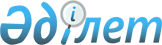 О перечне стандартов, в результате применения которых на добровольной основе обеспечивается соблюдение требований технического регламента Таможенного союза "О безопасности оборудования, работающего под избыточным давлением" (ТР ТС 032/2013), и перечне стандартов, содержащих правила и методы исследований (испытаний) и измерений, в том числе правила отбора образцов, необходимые для применения и исполнения требований технического регламента Таможенного союза "О безопасности оборудования, работающего под избыточным давлением" (ТР ТС 032/2013) и осуществления оценки (подтверждения) соответствия продукции
					
			Утративший силу
			
			
		
					Решение Коллегии Евразийской экономической комиссии от 25 февраля 2014 года № 22. Утратило силу решением Коллегии Евразийской экономической комиссии от 11 июня 2019 года № 96.
      Сноска. Утратило силу решением Коллегии Евразийской экономической комиссии от 11.06.2019 № 96 (вступает в силу по истечении 30 календарных дней с даты его официального опубликования).
      В соответствии со статьей 3 Договора о Евразийской экономической комиссии от 18 ноября 2011 года Коллегия Евразийской экономической комиссии решила:
      1. Утвердить прилагаемые:
      перечень стандартов, в результате применения которых на добровольной основе обеспечивается соблюдение требований технического регламента Таможенного союза "О безопасности оборудования, работающего под избыточным давлением" (ТР ТС 032/2013);
      перечень стандартов, содержащих правила и методы исследований (испытаний) и измерений, в том числе правила отбора образцов, необходимые для применения и исполнения требований технического регламента Таможенного союза "О безопасности оборудования, работающего под избыточным давлением" (ТР ТС 032/2013) и осуществления оценки (подтверждения) соответствия продукции.
      2. Настоящее Решение вступает в силу по истечении 30 календарных дней с даты его официального опубликования. ПЕРЕЧЕНЬ
стандартов, в результате применения которых на добровольной
основе обеспечивается соблюдение требований технического
регламента Таможенного союза "О безопасности оборудования,
работающего под избыточным давлением" (ТР ТС 032/2013) ПЕРЕЧЕНЬ
стандартов, содержащих правила и методы исследований
(испытаний) и измерений, в том числе правила отбора образцов,
необходимые для применения и исполнения требований технического
регламента Таможенного союза "О безопасности оборудования,
работающего под избыточным давлением" (ТР ТС 032/2013) и
осуществления оценки (подтверждения) соответствия продукции
					© 2012. РГП на ПХВ «Институт законодательства и правовой информации Республики Казахстан» Министерства юстиции Республики Казахстан
				
Председатель Коллегии
Евразийской экономической комиссии
В. ХристенкоУТВЕРЖДЕН
Решением Коллегии
Евразийской экономической комиссии
от 25 февраля 2014 г. № 22
№
п/п
Элементы технического регламента Таможенного союза
Обозначение стандарта
Наименование стандарта
Примечание
1
2
3
4
5
1.
Раздел II
ГОСТ Р 52720-2007
Арматура трубопроводная. Термины и определения
2.
Раздел IV
ГОСТ Р 52760-2007
Арматура трубопроводная. Требования к маркировке и отличительной окраске
3.
Раздел IV, таблицы 1 – 4 приложения № 1
СТБ EN 286-1-2004 
Сосуды для воздуха или азота, работающие под давлением.
Часть 1. Сосуды общего назначения, работающие под давлением
4.
Раздел IV, таблицы 1 – 4 приложения № 1
СТБ EN 13445-1-2009 
Сосуды, работающие под давлением. Часть 1. Общие положения 
5.
Раздел IV, таблицы 1 – 4 приложения № 1
СТБ EN 13445-6-2009
Сосуды, работающие под давлением. Часть 6. Требования к конструкции и изготовлению сосудов и элементов сосудов, работающих под давлением, из чугуна с шаровидным графитом
6.
Раздел IV, таблицы 1 – 4 приложения № 1
СТБ EN 13445-8-2009
Сосуды, работающие под давлением. Часть 8. Дополнительные требования к сосудам, работающим под давлением, из алюминия и алюминиевых сплавов
7.
Раздел IV, таблицы 1 – 4 приложения № 1
ГОСТ 12.2.085-2002
Сосуды, работающие под давлением. Клапаны предохранительные. Требования безопасности
8.
Раздел IV, таблицы 1 – 4 приложения № 1
ГОСТ 9493-80 
Сосуды и аппараты. Ряд условных (номинальных) давлений
9.
Раздел IV, таблицы 1 – 4 приложения № 1
ГОСТ 9617-76 
Сосуды и аппараты. Ряды диаметров
10.
Раздел IV, таблицы 1 – 4 приложения № 1
ГОСТ 24756-81 
Сосуды и аппараты. Нормы и методы расчета на прочность. Определение расчетных усилий для аппаратов колонного типа от ветровых нагрузок и сейсмических воздействий
11.
Раздел IV, таблицы 1 – 4 приложения № 1
ГОСТ 25867-83
Сосуды и аппараты. Сосуды с рубашками. Нормы и методы расчета на прочность
12.
Раздел IV, таблицы 1 – 4 приложения № 1
ГОСТ 30780-2002
Сосуды и аппараты стальные. Компенсаторы сильфонные и линзовые. Методы расчета на прочность
13.
Раздел IV, таблицы 1 – 4 приложения № 1
ГОСТ Р 52630-2013 
Сосуды и аппараты стальные сварные. Общие технические условия
14.
Раздел IV, таблица 5 приложения № 1
ГОСТ 3619-89 
Котлы паровые стационарные. Типы и основные параметры
15.
Раздел IV, таблица 5 приложения № 1
ГОСТ 10617-83 
Котлы отопительные теплопроизводительностью от 0,10 до 3,15 МВт. Общие технические условия
16.
Раздел IV, таблица 5 приложения № 1
ГОСТ 24005-80 
Котлы паровые стационарные с естественной циркуляцией. Общие технические требования
17.
Раздел IV, таблица 5 приложения № 1
ГОСТ 25365-82 
Котлы паровые и водогрейные. Общие технические требования. Требования к конструкции
18.
Раздел IV, таблица 5 приложения № 1
ГОСТ 25720-83 
Котлы водогрейные. Термины и определения
19.
Раздел IV, таблица 5 приложения № 1
ГОСТ 30735-2001 
Котлы отопительные водогрейные теплопроизводительностью от 0,1 до 4,0 МВт. Общие технические условия
20.
Раздел IV, таблицы 6 – 9 приложения № 1
ГОСТ 356-80
Арматура и детали трубопроводов. Давления номинальные, пробные и рабочие. Ряды
21.
Раздел IV, таблицы 6 – 9 приложения № 1
ГОСТ Р 54560-2011
Трубы и детали трубопроводов из реактопластов, армированных стекловолокном. Технические условия
22.
Раздел IV, приложение № 2
ГОСТ ISO 13706-2011
Аппараты с воздушным охлаждением. Общие технические требования
23.
Раздел IV, приложение № 2
СТБ EN 286-1-2004 
Сосуды для воздуха или азота, работающие под давлением.
Часть 1. Сосуды общего назначения, работающие под давлением
24.
Раздел IV, приложение № 2
СТБ EN 13445-1-2009 
Сосуды, работающие под давлением. Часть 1. Общие положения 
25.
Раздел IV, приложение № 2
СТБ EN 13445-2-2009 
Сосуды, работающие под давлением. Часть 2. Материалы
26.
Раздел IV, приложение № 2
СТБ EN 13445-4-2009 
Сосуды, работающие под давлением. Часть 4. Изготовление
27.
Раздел IV, приложение № 2
СТБ EN 13445-5-2009
Сосуды, работающие под давлением. Часть 5. Контроль и испытания
28.
Раздел IV, приложение № 2
СТБ EN 13445-6-2009
Сосуды, работающие под давлением. Часть 6. Требования к конструкции и изготовлению сосудов и элементов сосудов, работающих под давлением, из чугуна с шаровидным графитом
29.
Раздел IV, приложение № 2
СТБ EN 13445-8-2009
Сосуды, работающие под давлением. Часть 8. Дополнительные требования к сосудам, работающим под давлением, из алюминия и алюминиевых сплавов
30.
Раздел IV, приложение № 2
ГОСТ 12.2.054-81
Установки ацетиленовые. Требования безопасности
31.
Раздел IV, приложение № 2
ГОСТ 12.2.063-81 
Система стандартов безопасности труда. Арматура промышленная трубопроводная. Общие требования безопасности
31.
Раздел IV, приложение № 2
ГОСТ 12.2.085-2002
Сосуды, работающие под давлением. Клапаны предохранительные. Требования безопасности
32.
Раздел IV, приложение № 2
ГОСТ 12.2.096-83 
Система стандартов безопасности труда. Котлы паровые с рабочим давлением пара до 0,07 МПа. Требования безопасности
33.
Раздел IV, приложение № 2
ГОСТ 356-80
Арматура и детали трубопроводов. Давления номинальные, пробные и рабочие. Ряды
34.
Раздел IV, приложение № 2
ГОСТ 3619-89 
Котлы паровые стационарные. Типы и основные параметры
35.
Раздел IV, приложение № 2
ГОСТ 5761-2005
Клапаны на номинальное давление не более РN 250. Общие технические условия
36.
Раздел IV, приложение № 2
ГОСТ 5762-2002 
Арматура трубопроводная промышленная. Задвижки на номинальное давление не более РN 250. Общие технические условия
37.
Раздел IV, приложение № 2
ГОСТ 8339-84 
Установки маслонапорные для гидравлических турбин. Технические условия
38.
Раздел IV, приложение № 2
ГОСТ 9493-80 
Сосуды и аппараты. Ряд условных (номинальных) давлений
39.
Раздел IV, приложение № 2
ГОСТ 9544-2005 
Арматура трубопроводная запорная. Классы и нормы герметичности затворов
40.
Раздел IV, приложение № 2
ГОСТ 9617-76 
Сосуды и аппараты. Ряды диаметров
41.
Раздел IV, приложение № 2
ГОСТ 9931-85 
Корпусы цилиндрические стальных сварных сосудов и аппаратов. Типы, основные параметры и размеры
42.
Раздел IV, приложение № 2
ГОСТ 10092-2006
Трубы мельхиоровые для теплообменных аппаратов. Технические условия
43.
Раздел IV, приложение № 2
ГОСТ 10617-83 
Котлы отопительные теплопроизводительностью от 0,10 до 3,15 МВт. Общие технические условия
44.
Раздел IV, приложение № 2
ГОСТ 10674-97 
Вагоны-цистерны магистральных железных дорог колеи 1520 мм. Общие технические условия
45.
Раздел IV, приложение № 2
ГОСТ 11823-91 
Клапаны обратные на номинальное давление PN < 25 МПа (250 кгс/см2). Общие технические условия
46.
Раздел IV, приложение № 2
ГОСТ 11881-76 
Государственная система приборостроения. Регуляторы, работающие без использования постороннего источника энергии. Общие технические условия
47.
Раздел IV, приложение № 2
ГОСТ 12893-2005 
Клапаны регулирующие односедельные, двухседельные и клеточные. Общие технические условия.
48.
Раздел IV, приложение № 2
ГОСТ 13252-91 
Затворы обратные на номинальное давление PN < 25 МПа (250 кгс/см2). Общие технические условия
49.
Раздел IV, приложение № 2
ГОСТ 13372-78
Сосуды и аппараты. Ряд номинальных объемов
50.
Раздел IV, приложение № 2
ГОСТ 13547-79 
Затворы дисковые на Ру 
до 2,5 МПа (25 кгс/см2). Общие технические условия
51.
Раздел IV, приложение № 2
ГОСТ 13716-73 
Устройства строповые для сосудов и аппаратов. Технические условия
52.
Раздел IV, приложение № 2
ГОСТ 14106-80 
Автоклавы вулканизационные. Общие технические условия
53.
Раздел IV, приложение № 2
ГОСТ 14114-85
Устройства строповые для сосудов и аппаратов. Штуцера монтажные. Конструкция и размеры
54.
Раздел IV, приложение № 2
ГОСТ 14115-85 
Устройства строповые для сосудов и аппаратов. Штуцера монтажные удлиненные. Конструкция и размеры
55.
Раздел IV, приложение № 2
ГОСТ 14116-85
Устройства строповые для сосудов и аппаратов. Штуцера монтажные. Технические требования
56.
Раздел IV, приложение № 2
ГОСТ 14249-89 
Сосуды и аппараты. Нормы и методы расчета на прочность
57.
Раздел IV, приложение № 2
ГОСТ16860-88 
Деаэраторы термические. Типы, основные параметры, приемка, методы контроля
58.
Раздел IV, приложение № 2
ГОСТ 17314-81 
Устройства для крепления тепловой изоляции стальных сосудов и аппаратов. Конструкция и размеры. Технические требования
59.
Раздел IV, приложение № 2
ГОСТ 17380-2001
Детали трубопроводов бесшовные приварные из углеродистой и низколегированной стали. Общие технические условия
60.
Раздел IV, приложение № 2
ГОСТ 20680-2002
Аппараты с механическими перемешивающими устройствами.
Общие технические условия
61.
Раздел IV, приложение № 2
ГОСТ 21345-2005
Краны шаровые, конусные и цилиндрические на номинальное давление не более РN 250. Общие технические условия
62.
Раздел IV, приложение № 2
ГОСТ 21563-93
Котлы водогрейные. Основные параметры и технические требования
63.
Раздел IV, приложение № 2
ГОСТ 21804-94
Устройства запорные баллонов для сжиженных углеводородных газов на давление до 1,6 МПа. Общие технические условия
64.
Раздел IV, приложение № 2
ГОСТ 22161-76 
Машины, механизмы, паровые котлы, сосуды и аппараты судовые. Нормы и правила гидравлических и воздушных испытаний
65.
Раздел IV, приложение № 2
ГОСТ 22373-82
Затворы дисковые и шаровые для гидравлических турбин. Общие технические условия
66.
Раздел IV, приложение № 2
ГОСТ 23689-79 
Форсунки механические и паромеханические. Типы и основные параметры. Общие технические требования
67.
Раздел IV, приложение № 2
ГОСТ 23866-87 
Клапаны регулирующие односедельные, двухседельные и клеточные. Основные параметры
68.
Раздел IV, приложение № 2
ГОСТ 24000-97
Аппараты эмалированные с механическими перемешивающими устройствами. Типы, основные параметры и размеры
69.
Раздел IV, приложение № 2
ГОСТ 24005-80 
Котлы паровые стационарные с естественной циркуляцией. Общие технические требования
70.
Раздел IV, приложение № 2
ГОСТ 24569-81 
Котлы паровые и водогрейные. Маркировка
71.
Раздел IV, приложение № 2
ГОСТ 24570-81 
Клапаны предохранительные паровых и водогрейных котлов. Технические требования
72.
Раздел IV, приложение № 2
ГОСТ 24755-89
Сосуды и аппараты. Нормы и методы расчета на прочность укрепления отверстий
73.
Раздел IV, приложение № 2
ГОСТ 24756-81 
Сосуды и аппараты. Нормы и методы расчета на прочность. Определение расчетных усилий для аппаратов колонного типа от ветровых нагрузок и сейсмических воздействий
74.
Раздел IV, приложение № 2
ГОСТ 24757-81 
Сосуды и аппараты. Нормы и методы расчета на прочность. Аппараты колонного типа
75.
Раздел IV, приложение № 2
ГОСТ 25005-94
Оборудование холодильное. Общие требования к назначению давлений
76.
Раздел IV, приложение № 2
ГОСТ 25215-82 
Сосуды и аппараты высокого давления. Обечайки и днища. Нормы и методы расчета на прочность
77.
Раздел IV, приложение № 2
ГОСТ 25221-82
Сосуды и аппараты. Днища и крышки сферические неотбортованные. Нормы и методы расчета на прочность
78.
Раздел IV, приложение № 2
ГОСТ 25365-82 
Котлы паровые и водогрейные. Общие технические требования. Требования к конструкции
79.
Раздел IV, приложение № 2
ГОСТ 25449-82 
Теплообменники водоводяные и пароводяные. Типы,
основные параметры и размеры
80.
Раздел IV, приложение № 2
ГОСТ 25450-82 
Подогреватели поверхностные регенеративные. Типы, основные параметры и размеры
81.
Раздел IV, приложение № 2
ГОСТ 25720-83 
Котлы водогрейные. Термины и определения
82.
Раздел IV, приложение № 2
ГОСТ 25822-83 
Сосуды и аппараты. Аппараты воздушного охлаждения. Нормы и методы расчета на прочность
83.
Раздел IV, приложение № 2
ГОСТ 25859-83 
Сосуды и аппараты стальные. Нормы и методы расчета на прочность при малоцикловых нагрузках
84.
Раздел IV, приложение № 2
ГОСТ 25867-83
Сосуды и аппараты. Сосуды с рубашками. Нормы и методы расчета на прочность
85.
Раздел IV, приложение № 2
ГОСТ 26158-84
Сосуды и аппараты из цветных металлов. Нормы и методы расчета на прочность. Общие требования
86.
Раздел IV, приложение № 2
ГОСТ 26159-84 
Сосуды и аппараты чугунные. Нормы и методы расчета на прочность. Общие требования
87.
Раздел IV, приложение № 2
ГОСТ 26202-84
Сосуды и аппараты. Нормы и методы расчета на прочность обечаек и днищ от воздействия опорных нагрузок
88.
Раздел IV, приложение № 2
ГОСТ 26296-84 
Лапы опорные подвесных вертикальных сосудов и аппаратов. Основные размеры
89.
Раздел IV, приложение № 2
ГОСТ 26303-84 
Сосуды и аппараты высокого давления. Шпильки. Методы расчета на прочность
90.
Раздел IV, приложение № 2
ГОСТ 26526-85
Оборудование вакуумное. Соединения фланцевые для сверхвысоковакуумных систем. Конструкция, размеры и технические требования
91.
Раздел IV, приложение № 2
ГОСТ 28193-89
Котлы паровые стационарные с естественной циркуляцией паропроизводительностью менее 4 т/ч. Общие технические требования
92.
Раздел IV, приложение № 2
ГОСТ 28269-89 
Котлы паровые стационарные большой мощности. Общие технические требования
93.
Раздел IV, приложение № 2
ГОСТ 28289-89 
Арматура обратная для тепловых электростанций. Типы и основные параметры
94.
Раздел IV, приложение № 2
ГОСТ 28291-89 
Клапаны запорные для тепловых электростанций. Типы и основные параметры
95.
Раздел IV, приложение № 2
ГОСТ 28308-89 
Задвижки запорные для тепловых электростанций. Типы и основные параметры
96.
Раздел IV, приложение № 2
ГОСТ 28343-89 
Краны шаровые стальные фланцевые. Технические требования
97.
Раздел IV, приложение № 2
ГОСТ 28759.1-90
Фланцы сосудов и аппаратов. Типы и параметры
98.
Раздел IV, приложение № 2
ГОСТ 28759.2-90 
Фланцы сосудов и аппаратов стальные плоские приварные. Конструкция и размеры
99.
Раздел IV, приложение № 2
ГОСТ 28759.3-90
Фланцы сосудов и аппаратов стальные приварные встык. Конструкция и размеры
100.
Раздел IV, приложение № 2
ГОСТ 28759.4-90 
Фланцы сосудов и аппаратов стальные приварные встык под прокладку восьмиугольного сечения. Конструкция и размеры
101.
Раздел IV, приложение № 2
ГОСТ 28759.5-90 
Фланцы сосудов и аппаратов. Технические требования
102.
Раздел IV, приложение № 2
ГОСТ 30735-2001 
Котлы отопительные водогрейные теплопроизводительностью от 0,1 до 4,0 МВт. Общие технические условия
103.
Раздел IV, приложение № 2
ГОСТ 30780-2002
Сосуды и аппараты стальные. Компенсаторы сильфонные и линзовые. Методы расчета на прочность
104.
Раздел IV, приложение № 2
ГОСТ 31294-2005
Клапаны предохранительные прямого действия. Общие технические условия
105.
Раздел IV, приложение № 2
ГОСТ 31901-2013 (в части общепромышленной арматуры 4 класса)
Арматура трубопроводная. Для атомных станций. Общие технические условия
106.
Раздел IV, приложение № 2
ГОСТ Р 50599-93
Сосуды и аппараты стальные сварные высокого давления. Контроль неразрушающий при изготовлении и эксплуатации
107.
Раздел IV, приложение № 2
ГОСТ Р 51273-99 
Сосуды и аппараты. Нормы и методы расчета на прочность. Определение расчетных усилий для аппаратов колонного типа от ветровых нагрузок и сейсмических воздействий
108.
Раздел IV, приложение № 2
ГОСТ Р 51274-99 
Сосуды и аппараты. Аппараты колонного типа. Нормы и методы расчета на прочность
109.
Раздел IV, приложение № 2
ГОСТ Р 51364-99 
Аппараты воздушного охлаждения. Общие технические условия
110.
Раздел IV, приложение № 2
ГОСТ Р 52630-2012 
Сосуды и аппараты стальные сварные. Общие технические условия
111.
Раздел IV, приложение № 2
ГОСТ Р 52857.1-2007 
Сосуды и аппараты. Нормы и методы расчета на прочность. Общие требования
112.
Раздел IV, приложение № 2
ГОСТ Р 52857.2-2007 
Сосуды и аппараты. Нормы и методы расчета на прочность. Расчет цилиндрических и конических обечаек, выпуклых и плоских днищ и крышек
113.
Раздел IV, приложение № 2
ГОСТ Р 52857.8-2007 
Сосуды и аппараты. Нормы и методы расчета на прочность. Сосуды и аппараты с рубашками
114.
Раздел IV, приложение № 2
ГОСТ Р 52857.4-2007 
Сосуды и аппараты. Нормы и методы расчета на прочность. Расчет на прочность и герметичность фланцевых соединений
115.
Раздел IV, приложение № 2
ГОСТ Р 52857.5-2007 
Сосуды и аппараты. Нормы и методы расчета на прочность. Расчет обечаек и днищ от воздействия опорных нагрузок
116.
Раздел IV, приложение № 2
ГОСТ Р 52857.3-2007 
Сосуды и аппараты. Нормы и методы расчета на прочность. Укрепление отверстий в обечайках и днищах при внутреннем и внешнем давлениях. Расчет на прочность обечаек и днищ при внешних статических нагрузках на штуцер
117.
Раздел IV, приложение № 2
ГОСТ Р 52857.9-2007 
Сосуды и аппараты. Нормы и методы расчета на прочность. Определение напряжений в местах пересечений штуцеров с обечайками и днищами при воздействии давления и внешних нагрузок на штуцер
118.
Раздел IV, приложение № 2
ГОСТ Р 52857.7-2007 
Сосуды и аппараты. Нормы и методы расчета на прочность. Теплообменные аппараты
119.
Раздел IV, приложение № 2
ГОСТ Р 52857.6-2007
Сосуды и аппараты. Нормы и методы расчета на прочность. Расчет на прочность при малоцикловых нагрузках 
120.
Раздел IV, приложение № 2
ГОСТ Р 52857.11-2007 
Сосуды и аппараты. Нормы и методы расчета на прочность. Метод расчета на прочность обечаек и днищ с учетом смещения кромок сварных соединений, угловатости и некруглости обечаек
121.
Раздел IV, приложение № 2
ГОСТ Р 52857.12-2007 
Сосуды и аппараты. Нормы и методы расчета на прочность. Требования к форме представления расчетов на прочность, выполняемых на ЭВМ
122.
Раздел IV, приложение № 2
ГОСТ Р 52857.10-2007 
Сосуды и аппараты. Нормы и методы расчета на прочность. Сосуды и аппараты, работающие с сероводородными средами
123.
Раздел IV, приложение № 2
ГОСТ Р 53258-2009
Техника пожарная. Баллоны малолитражные для аппаратов дыхательных и самоспасателей со сжатым воздухом. Общие технические требования. Методы испытаний
124.
Раздел IV, приложение № 2
ГОСТ Р 53671-2009
Арматура трубопроводная. Затворы и клапаны обратные. Общие технические условия
125.
Раздел IV, приложение № 2
ГОСТ Р 53672-2009
Арматура трубопроводная. Общие требования безопасности
126.
Раздел IV, приложение № 2
ГОСТ Р 53673-2009
Арматура трубопроводная. Затворы дисковые. Общие технические условия
127.
Раздел IV, приложение № 2
ГОСТ Р 53674-2009
Арматура трубопроводная. Номенклатура показателей. Опросные листы для проектирования и заказа
128.
Раздел IV, приложение № 2
ГОСТ Р 54086-2010
Стабилизаторы давления. Общие технические условия
129.
Раздел IV, приложение № 2
ГОСТ Р  54522-2011
Сосуды и аппараты высокого давления. Нормы и методы расчета на прочность. Расчет цилиндрических обечаек, днищ, фланцев, крышек. Рекомендации по конструированию
130.
Раздел IV, приложение № 2
ГОСТ Р 54432-2011
Фланцы арматуры, соединительных частей и трубопроводов на номинальное давление от PN 1 до PN 200. Конструкция, размеры и общие технические требования
131.
Раздел IV, приложение № 2
ГОСТ Р 54560-2011
Трубы и детали трубопроводов из реактопластов, армированных стекловолокном. Технические условия
132.
Раздел IV, приложение № 2
ГОСТ Р 54568-2011
Трубы из сплава марки МНЖ5-1. Технические условия
133.
Раздел IV, приложение № 2
ГОСТ Р 54808-2011
Арматура трубопроводная. Нормы герметичности затворов
134.
Раздел IV, приложение № 2
ГОСТ Р
55018-2012
Арматура трубопроводная для объектов энергетики. Общие технические условия
135.
Раздел IV, приложение № 2
ГОСТ Р
55019-2012
Арматура трубопроводная. Сильфоны многослойные металлические. Общие технические условия
136.
Раздел IV, приложение № 2
ГОСТ Р
55020-2012
Арматура трубопроводная. Задвижки шиберные для магистральных нефтепроводов. Общие технические условия
137.
Раздел IV, приложение № 2
ГОСТ Р
55023-2012
Арматура трубопроводная. Регуляторы давления квартирные. Общие технические условия
138.
Раздел IV, приложение № 2
ГОСТ Р
55508-2013
Арматура трубопроводная. Методика экспериментального определения гидравлических и кавитационных характеристик
139.
Раздел IV, приложение № 2
ГОСТ Р
55509-2013
Арматура трубопроводная. Металлы, применяемые в арматуростроении. Основные требования к выбору материалов
140.
Раздел IV, приложение № 2
ГОСТ Р 
55559-2013
Баллоны композитные для сжиженных углеводородных газов на рабочее давление 
2,0 МПа. Общие технические требования. Методы испытаний
141.
Раздел IV, приложение № 2
СТ РК
1357-2005 
Сосуды, работающие под давлением. Основные требования к конструкции
142.
Раздел IV, приложение № 2
СТ РК
1358-2005 
Сосуды, работающие под давлением. Требования к сварке сталей
143.
Раздел IV, приложение № 2
СТ РК ГОСТ Р 52076-2006
Контейнеры грузовые 
серии 1. Технические требования и методы испытаний. Часть 3. Контейнеры-цистерны для жидкостей, газов и сыпучих грузов под давлением
144.
Раздел IV, приложения № 2 и 3
ГОСТ Р ИСО 11439-2010
Газовые баллоны. Баллоны высокого давления для хранения на транспортном средстве природного газа как топлива. Технические условия
145.
Раздел IV, приложения № 2 и 3
ГОСТ 949-73 
Баллоны стальные малого и среднего объема для газов на Pр < 19,6 МПа (200 кгс/см2). Технические условия
146.
Раздел IV, приложения № 2 и 3
ГОСТ
9731-79
Баллоны стальные бесшовные большого объема для газов Pр < 24,5 МПа (250 кгс/см2). Технические условия
147.
Раздел IV, приложения № 2 и 3
ГОСТ
12247-80 
Баллоны стальные бесшовные большого объема для газов на Рр 31,4 и 39,2 МПа 
(320 и 400 кгс/см2). Технические условия
148.
Раздел IV, приложения № 2 и 3
ГОСТ
15860-84
Баллоны стальные сварные для сжиженных углеводородных газов на давление до 1,6 МПа. Технические условия
149.
Раздел IV, приложения № 2 и 3
ГОСТ
21561-76
Автоцистерны для транспортирования сжиженных углеводородных газов на давление до 1,8 МПа. Общие технические условия
150.
Раздел IV, приложения № 2 и 3
ГОСТ Р 51753-2001
Баллоны высокого давления для сжатого природного газа, используемого в качестве моторного топлива на автомобильных транспортных средствах. Общие технические условия
151.
Раздел VII
ГОСТ Р 52760-2007
Арматура трубопроводная. Требования к маркировке и отличительной окраскеУТВЕРЖДЕН
Решением Коллегии
Евразийской экономической комиссии
от 25 февраля 2014 г. № 22
№
п/п
Элементы технического регламента Таможенного союза
Обозначение
стандарта
Наименование
стандарта
Примечание
1
2
3
4
5
1.
Пункт 36 раздела V
раздел 10 ГОСТ ИСО 13706-2011
Аппараты с воздушным охлаждением. Общие технические требования
2.
Пункт 36 раздела V
ГОСТ Р ИСО 3452-1-2011
Контроль неразрушающий. Проникающий контроль. Часть 1. Основные требования
3.
Пункт 36 раздела V
ГОСТ Р ИСО 3452-4-2011
Контроль неразрушающий. Проникающий контроль. Часть 4. Оборудование
4.
Пункт 36 раздела V
ГОСТ Р ИСО 9934-2-2011
Контроль неразрушающий. Магнитопорошковый метод. Часть 2. Дефектоскопические
материалы
5.
Пункт 36 раздела V
подраздел 5.2, разделы 6–9 ГОСТ Р ИСО 11439-2010
Газовые баллоны. Баллоны высокого давления для хранения на транспортном средстве природного газа как топлива. Технические условия
6.
Пункт 36 раздела V
ГОСТ Р ИСО 15549-2009
Контроль неразрушающий. Контроль вихретоковый. Основные положения
7.
Пункт 36 раздела V
ГОСТ Р ИСО 17641-1-2011
Испытания разрушающие сварных швов металлических материалов.
Испытания на сопротивляемость образованию горячих трещин в сварных соединениях. Процессы дуговой сварки. Часть 1. Общие положения
8.
Пункт 36 раздела V
ГОСТ Р ИСО 17642-1-2011
Испытания разрушающие сварных швов металлических материалов. Испытания на сопротивляемость образованию холодных трещин в сварных соединениях. Процессы дуговой сварки. Часть 1. Общие положения
9.
Пункт 36 раздела V
раздел 4 ГОСТ 949-73
Баллоны стальные малого и среднего объема для газов на Pр < 19,6 МПа (200 кгс/см2). Технические условия
10.
Пункт 36 раздела V
раздел 9 ГОСТ 5761-2005
Клапаны на номинальное давление не более РN 250. Общие технические условия
11.
Пункт 36 раздела V
раздел 8 ГОСТ 5762-2002 
Арматура трубопроводная промышленная. Задвижки на номинальное давление не более РN 250. Общие технические условия
12.
Пункт 36 раздела V
раздел 4 ГОСТ 9731-79
Баллоны стальные бесшовные большого объема для газов Pр < 24,5 МПа (250 кгс/см2). Технические условия
13.
Пункт 36 раздела V
раздел 6 ГОСТ 10617-83
Котлы отопительные теплопроизводительностью от 0,10 до 3,15 МВт. Общие технические условия
14.
Пункт 36 раздела V
раздел 6 ГОСТ 10674-97
Вагоны-цистерны магистральных железных дорог колеи 1520 мм. Общие технические условия
15.
Пункт 36 раздела V
раздел 5 ГОСТ 11823-91
Клапаны обратные на номинальное давление PN < 25 МПа (250 кгс/см2). Общие технические условия
16.
Пункт 36 раздела V
раздел 4 ГОСТ 11881-76
Государственная система приборостроения.
Регуляторы, работающие без использования постороннего источника энергии. Общие технические условия
17.
Пункт 36 раздела V
раздел 4 ГОСТ 12247-80
Баллоны стальные бесшовные большого объема для газов на Pр 31,4 и 39,2 МПа (320 и 400 кгс/см2).
Технические условия
18.
Пункт 36 раздела V
раздел 9 ГОСТ 12893-2005
Клапаны регулирующие односедельные, двухседельные и клеточные.
Общие технические условия
19.
Пункт 36 раздела V
раздел 5 ГОСТ 13252-91
Затворы обратные на номинальное давление PN < 25 МПа (250 кгс/см2). Общие технические условия
20.
Пункт 36 раздела V
раздел 4 ГОСТ 13547-79
Затворы дисковые на Ру до 2,5 МПа (25 кгс/см2). Общие технические условия 
21.
Пункт 36 раздела V
раздел 4 ГОСТ 13716-73
Устройства строповые для сосудов и аппаратов.
Технические условия
22.
Пункт 36 раздела V
раздел 5 ГОСТ 14106-80
Автоклавы вулканизационные. Общие технические условия
23.
Пункт 36 раздела V
раздел 6 ГОСТ 15860-84
Баллоны стальные сварные для сжиженных углеводородных газов на давление до 1,6 МПа. Технические условия
24.
Пункт 36 раздела V
раздел 3 ГОСТ 16860-88
Деаэраторы термические. Типы, основные параметры, приемка, методы контроля
25.
Пункт 36 раздела V
раздел 6 ГОСТ 20680-2002
Аппараты с перемешивающими устройствами. Общие технические условия
26.
Пункт 36 раздела V
раздел 8 ГОСТ 21345-2005
Краны шаровые, конусные и цилиндрические на номинальное давление не более РN 250. Общие технические условия
27.
Пункт 36 раздела V
раздел 5 ГОСТ 21561-76
Автоцистерны для транспортирования сжиженных углеводородных газов на давление до 1,8 МПа. Общие технические условия
28.
Пункт 36 раздела V
раздел 5 ГОСТ 21804-94
Устройства запорные баллонов для сжиженных углеводородных газов на давление до 1,6 МПа. Общие технические условия
29.
Пункт 36 раздела V
раздел 4 ГОСТ 28269-89
Котлы паровые стационарные большой мощности. Общие технические требования
30.
Пункт 36 раздела V
раздел 11 ГОСТ 28343-89
Краны шаровые стальные фланцевые. Технические требования
31.
Пункт 36 раздела V
раздел 8 ГОСТ 30735-2001
Котлы отопительные водогрейные теплопроизводительностью от 0,1 до 4,0 МВт. Общие технические условия
32.
Пункт 36 раздела V
раздел 9 ГОСТ 31294-2005
Клапаны предохранительные прямого действия. Общие технические условия
33.
Пункт 36 раздела V
ГОСТ 31901-2013 (в части общепромышленной арматуры 4 класса)
Арматура трубопроводная. Для атомных станций. Общие технические условия
34.
Пункт 36 раздела V
ГОСТ Р 50599-93
Сосуды и аппараты стальные сварные высокого давления.
Контроль неразрушающий при изготовлении и эксплуатации
35.
Пункт 36 раздела V
раздел 7 ГОСТ Р 51753-2001
Баллоны высокого давления для сжатого природного газа, используемого в качестве моторного топлива на автомобильных транспортных средствах. Общие технические условия
36.
Пункт 36 раздела V
раздел 8 ГОСТ Р 52630-2012 
Сосуды и аппараты стальные сварные. Общие технические условия
37.
Пункт 36 раздела V
ГОСТ Р 53258-2009
Техника пожарная.
Баллоны малолитражные для аппаратов дыхательных и самоспасателей со сжатым воздухом. Общие технические требования. Методы испытаний
38.
Пункт 36 раздела V
ГОСТ Р 53402-2009
Арматура трубопроводная. Методы контроля и испытаний
39.
Пункт 36 раздела V
раздел 8 ГОСТ Р 53671-2009
Арматура трубопроводная. Затворы и клапаны обратные. Общие технические условия
40.
Пункт 36 раздела V
раздел 7 ГОСТ Р 53672-2009
Арматура трубопроводная. Общие требования безопасности
41.
Пункт 36 раздела V
разделы 7 и 8 ГОСТ Р 53673-2009
Арматура трубопроводная. Затворы дисковые. Общие технические условия
42.
Пункт 36 раздела V
раздел 8 ГОСТ Р 53677-2009
Нефтяная и газовая промышленность. Кожухотрубчатые теплообменники. Технические требования
43.
Пункт 36 раздела V
раздел 9 ГОСТ Р 53684-2009
Аппараты колонные. Технические требования
44.
Пункт 36 раздела V
ГОСТ Р 54487-2011
Контроль неразрушающий. Определение газовой пористости литейных алюминиевых сплавов акустическим методом. Общие требования
45.
Пункт 36 раздела V
ГОСТ Р 54790-2011
Испытания разрушающие сварных швов металлических материалов.
Испытания на сопротивляемость образованию горячих трещин в сварных соединениях. Процессы дуговой сварки. Часть 3. Испытания с приложением внешней нагрузки.
46.
Пункт 36 раздела V
раздел 7 ГОСТ Р 54808-2011
Арматура трубопроводная. Нормы герметичности затворов
47.
Пункт 36 раздела V
раздел 8 ГОСТ Р 55018-2012
Арматура трубопроводная для объектов энергетики. Общие технические условия
48.
Пункт 36 раздела V
раздел 8 ГОСТ Р 55019-2012
Арматура трубопроводная. Сильфоны многослойные металлические. Общие технические условия
49.
Пункт 36 раздела V
раздел 7 ГОСТ Р 55020-2012
Арматура трубопроводная. Задвижки шиберные для магистральных нефтепроводов. Общие технические условия
50.
Пункт 36 раздела V
раздел 7 ГОСТ Р 55023-2012
Арматура трубопроводная. Регуляторы давления квартирные. Общие технические условия
51.
Пункт 36 раздела V
ГОСТ Р 55508-2013
Арматура трубопроводная. Методика экспериментального определения гидравлических и кавитационных характеристик
52.
Пункт 36 раздела V
ГОСТ Р 55559-2013
Баллоны композитные для сжиженных углеводородных газов на рабочее давление 2,0 МПа. Общие технические требования. Методы испытаний